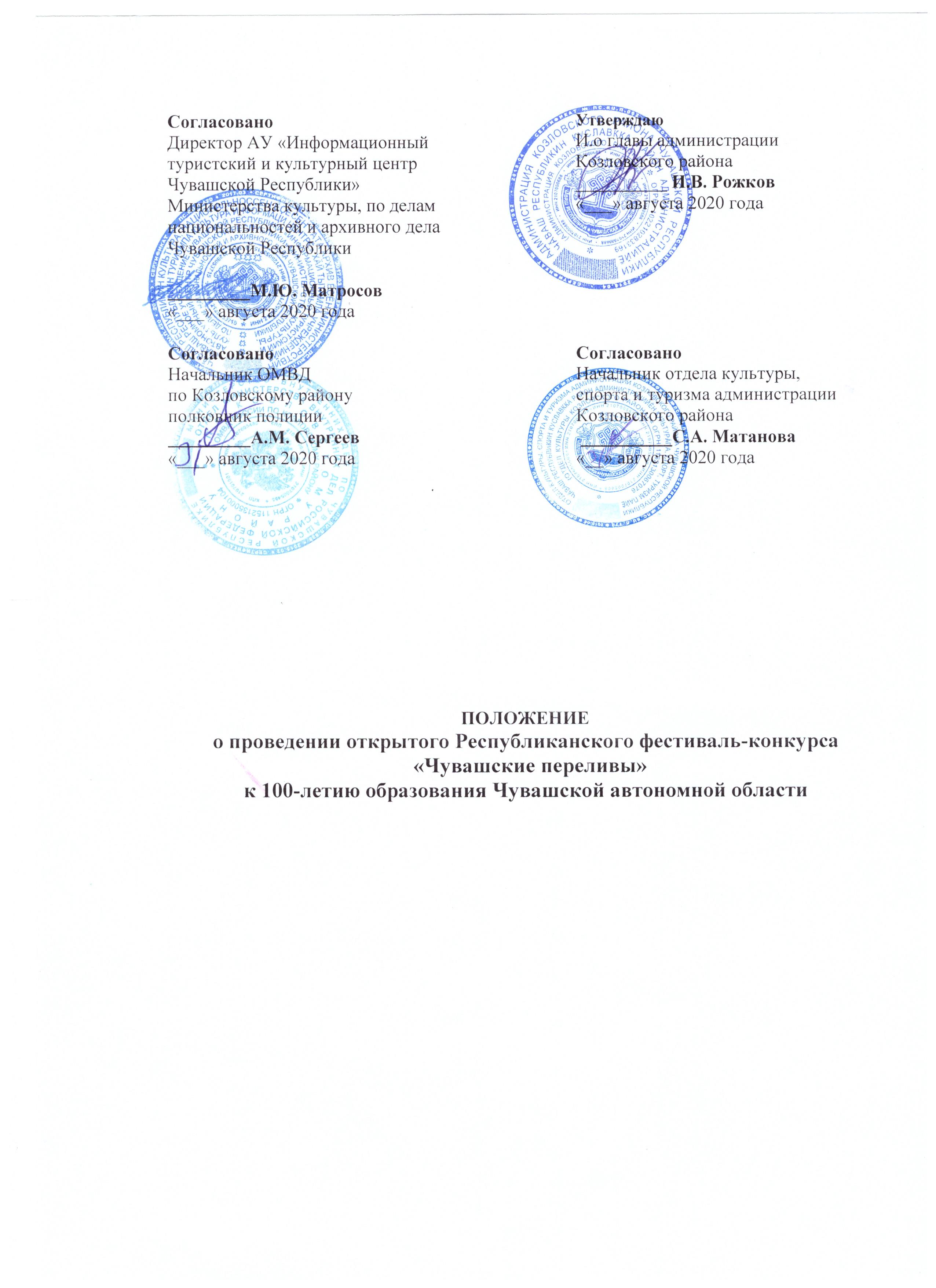 ПОЛОЖЕНИЕо проведении открытого Республиканского фестиваля-конкурса «Чувашские переливы»к 100-летию образования Чувашской автономной области1. Общие положения1.1. Открытый Республиканский фестиваль-конкурс народного творчества «Чувашские переливы» (далее – Конкурс) учрежден администрацией Козловского района Чувашской Республики и проводится при организационно-методической помощи Министерства культуры, по делам национальностей и архивного дела Чувашской Республики, отдела культуры, спорта и туризма администрации Козловского района, муниципального автономного учреждения культуры «Центр развития культуры, библиотечного обслуживания и архивного дела» Козловского района Чувашской Республики.1.2. Настоящее Положение определяет цели и задачи, категории участников, порядок организации и проведения Конкурса.1.3. Конкурс проводится на набережной р. Волга г. Козловка Чувашской Республики 1.4. Дата и время проведения по согласованию (сентябрь, третья суббота месяца, начало в 12.00).2. Цели и задачи Конкурса2.1. Цели конкурса- популяризировать среди молодежи самобытное народное творчество и повысить значимость народного инструментального и песенного творчества в патриотическом воспитании подрастающего поколения, воспитать чувство гордости за родной край.- возродить и сохранить творческое наследие гармониста Петра Петровича Шоркина и других гармонистов-самородков Чувашской Республики.2.2. Задачи конкурса- укрепление творческой дружбы между муниципальными районами Чувашской Республики и других регионов Российской Федерации, выявление и поддержка талантливых, самобытных исполнителей и коллективов в рамках фестивального движения;- издание (выпуск) книжно-иллюстративного издания о гармонистах-самородках Чувашской Республики;- создание условий для развития событийного туризма в Козловском районе, которые станут достойной визитной карточкой (брендом) Козловского района- (Козловская гармонь).3. Организаторы Конкурса3.1. Организаторами Конкурса являются:- администрация Козловского района Чувашской Республики;- Министерство культуры, по делам национальностей и архивного дела Чувашской Республики;- МАУК «Центр развития культуры, библиотечного обслуживания и архивного дела» Козловского района.3.2. Информация о проведении и результатах Конкурса размещается на официальных сайтах Организаторов Конкурса в информационно-телекоммуникационной сети «Интернет» (http://kozlov.cap.ru/ - сайт администрации Козловского района; https://vk.com/kdc_kozlovka - страница в Вконтакте, https://www.instagram.com/kulturakoz/?hl=ru – страница в Инстаграме с #Чувашскиепереливы).4. Организационный комитет Конкурса4.1. Общее руководство по подготовке и проведению Конкурса осуществляет Организационный комитет. Состав организационного комитета утвержден согласно приложению №1.4.2. Организационный комитет осуществляет следующую деятельность:- доводит Положение до сведения заинтересованных лиц и организаций;- формирует порядок работы жюри, процедуру проведения Конкурса;- рассматривает иные вопросы, связанные с организацией и проведением Конкурса.4.3. Организационный комитет оставляет за собой право на незначительные изменения Положения о Конкурсе по ходу его проведения, которые не повлияют на реализацию целей и задач Конкурса.4.4. Работу по сбору заявок участников Конкурса осуществляет координатор Кашаева Ирина Анатольевна, художественный руководитель районного Дома культуры МАУК «Центр развития культуры, библиотечного обслуживания и архивного дела» Козловского районаТел. 8(83534) 2-15-54; e-mail: kdc_koz@mail.ru.5. Участники Конкурса5.1. Участниками Конкурса могут быть солисты и творческие коллективы независимо от территориальной и ведомственной принадлежности.5.2. Номинации фестиваля- конкурса «Чувашские переливы»:1 - инструментальное исполнение на различных инструментах;2 - солисты-гармонисты;3 - гармонисты, выступающие в ансамблях с частушечниками, плясунами;4 - выступление частушечников на тему, посвященных 100-летию образования Чувашской автономии;5 – инструментальные ансамбли.Также в празднике могут принять участие фольклорные коллективы.В рамках конкурса состоится подведение итогов конкурса на создание гимна Козловского района – первое официальное исполнение и награждение победителя и участников конкурса.5.3. Возрастная категория участников Конкурса не ограничена.6. Сроки и порядок проведения Конкурса6.1. Конкурс проводится 2020 года на открытой площадке набережной реки Волга у памятника П.П. Шоркину (ул. Ленина) в рамках празднования 100-летия образования Чувашской Автономии.6.2. Предварительную заявку на регистрацию участия в Конкурсе необходимо подать до 15 сентября 2020 года в районный Дом культуры МАУК «Центр развития культуры, библиотечного обслуживания и архивного дела» Козловского района по адресу: 429431, г. Козловка, ул. Карла Маркса, д. 9; на e-mail: kdc_koz@mail.ru. Работу по сбору заявок участников осуществляет Юркина Екатерина Михайловна 8(83534) 2-15-54; 8-917-665-17-57.6.3. Окончательное подтверждение заявки производится 16 сентября 2020 года. Вместе с заявкой в адрес оргкомитета высылается список участников Конкурса по форме, утвержденной приложением 1.6.4. Участник Конкурса должен в обязательном порядке представить конкурсную программу из одной композиции (произведения песенного жанра, народные популярные песни, припевки, частушки, танцевальная народная музыка, авторские песни, деревенские наигрыши или попурри из танцевальных мелодий и т.д. – на выбор участника Конкурса). Композиция не более 4 минут. Конкурсный репертуар подбирается в произвольной форме, предпочтение отдается местному колориту и методике исполнительского мастерства своего села, деревни. 6.5. Участнику (коллективу) Конкурса предоставляется сцена для проведения репетиции по предварительной договоренности.6.6. Допускается использование фонограмм на флэш-карте, кроме номинации в конкурсе «солисты-гармонисты». Необходимо иметь дубликат записи. Ответственность за неучастие солиста (коллектива) по причине невоспроизведения музыки возлагается на руководителя творческого коллектива. Каждому участнику Конкурса предоставляется возможность использовать аппаратуру организатора Конкурса. В номинации «солисты-гармонисты» запрещено использовать фонограмму.6.7. Критериями оценки выступлений являются:- художественный и профессиональный уровень представленной программы;- исполнительское мастерство и артистизм участников;- сценическая культура, реквизит, костюмы;- соответствие музыкального материала;- национальный колорит, оригинальность и самобытность исполнения.6.8. В фестивале-конкурсе выделены два основных жанра: инструментальное исполнение и вокальное мастерство.7. Итоги Конкурса7.1. Подведение итогов и награждение Лауреатов и Дипломантов Конкурса проводится на основании протоколов жюри в день проведения открытого республиканского фестиваля – конкурса «Чувашские переливы».7.2. Состав жюри:- Казакова Е.Г. – директор муниципального бюджетного учреждения дополнительного образования «Козловская детская школа искусств» Козловского района, заслуженный работник культуры Чувашской Республики; - Николаева И.Д. – главный специалист-эксперт отдела культуры, спорта и туризма администрации Козловского района, заслуженный работник культуры Чувашской Республики;- Терентьева В.М. – заведующий филиала муниципального бюджетного учреждения дополнительного образования «Козловская детская школа искусств» Козловского района, заслуженный работник культуры Чувашской Республики.7.3. Солистам и коллективам, принявшим участие в конкурсных просмотрах, присваиваются следующие звания:- обладатель Гран-при;- лауреаты (I, II и III степени);- дипломанты (I, II и III степени);- участник фестиваля.7.4. По итогам выступления определяется победитель - «Лучший гармонист». 7.5. Главный приз обладателю титула «Лучший гармонист» - гармонь. Остальные победители награждаются дипломами, призами и памятными статуэтками - символом фестиваля-конкурса «Чувашские переливы».7.6. Организационный комитет и жюри имеют право на определение дополнительных, специальных номинаций.8. Финансовые условия проведения Конкурса8.1. Транспортные и командировочные расходы, расходы по питанию несут участники Конкурса, либо командирующая сторона.8.2. Коллективы оплачивают организационный взнос в размере 300 рублей, солисты оплачивают организационный взнос в размере 150 рублей. Отчетная документация предоставляется в виде билетов за участие в мероприятии.Приложение № 1к Положению о проведенииОткрытого республиканского фестиваля-конкурсанародного творчества «Чувашские переливы»ЗАЯВКАна участие в Открытом республиканском фестивале-конкурсе народного творчества «Чувашские переливы», приуроченного к 100-летию образования Чувашской автономной области«____» ____________ 2020 г.                             _______________ (___________________)                    дата                                                                                           подпись                       расшифровка подписиПолное название коллектива или Ф.И.О. солистаДата, год рождения солистаДата создания коллективаКоличество участниковНоминация конкурсаНазвание композицииПродолжительностьФ.И.О. руководителя, звание (если имеется)Место работы/учебы (класс, школа, ВУЗТерритория (населенный пункт, сельское поселение)Домашний адресКонтактный телефонE-mail